² 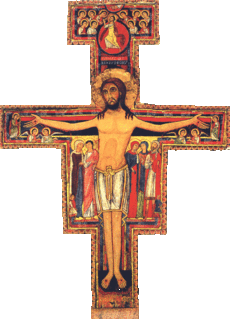 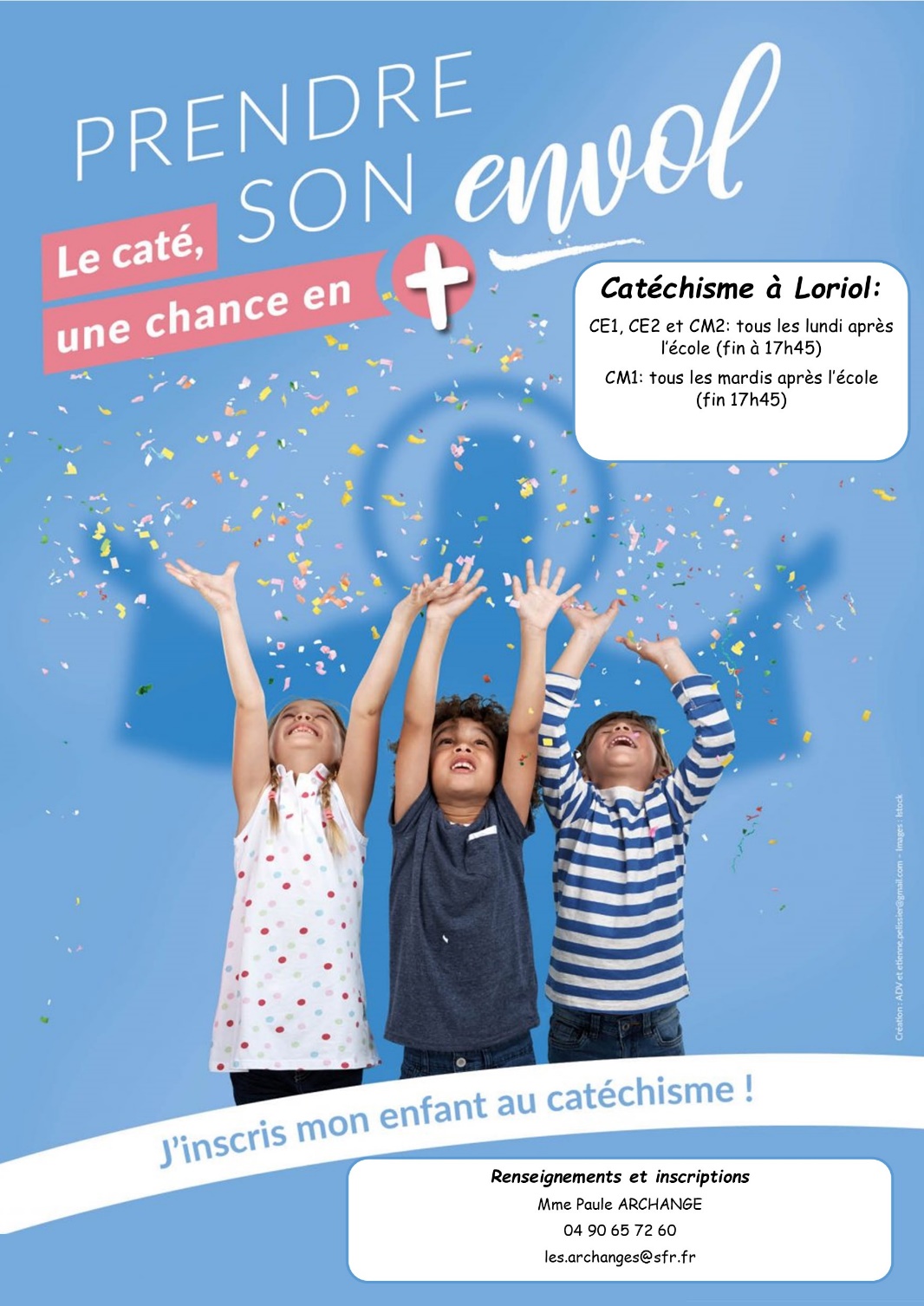 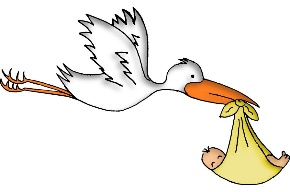 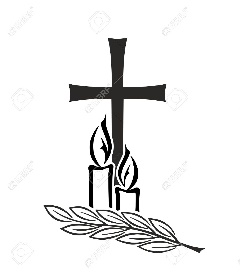 Samedi 26  Aout    9h30 : Mariage à Loriol de Steeven PAULY et Katarzyna BODUCH11h00 : Baptême à Sarrians d’Iris LAUDE ROUSSEAU18h30 : Messe à Loriol. Int : Pasqualine GRANGEONDimanche 27  Aout  21ème dim du TO10h00 : Messe à Sarrians. Int : 11H15 : baptême à Sarrians d’Ana ROVELLILundi 28 Août Saint Augustin18h00 : Messe à Sarrians. Int : Mardi 29 Aout  Martyre de saint JB 11h00 : Funérailles à Sarrians de Mme Odile CHABRAN18h15 : Messe à Sarrians. Int : Josette GUILLERMINMercredi 30  Aout  2023   18h00 : Messe à Loriol. Int : Maryse BERNARD Jeudi 31  Aout 20238h45 : Messe à Loriol. Int : Jeanine SALOMON Vendredi 1er Septembre    8h45 : Messe à Sarrians.  Int : Georges TESTUDSamedi 2 Septembre    Bnx Pierre de Lux10h00 : baptême à Loriol de Matthis FARDEL11h00 : Baptême à Loriol d’Alba ROSAL15h00 : baptême à Orange de Théa VIGOUROUX18h30 : Messe à Loriol. Int : Pasqualine GRANGEONDimanche 3 Septembre  20ème dim du TO10h00 : Messe à Sarrians. Int : 